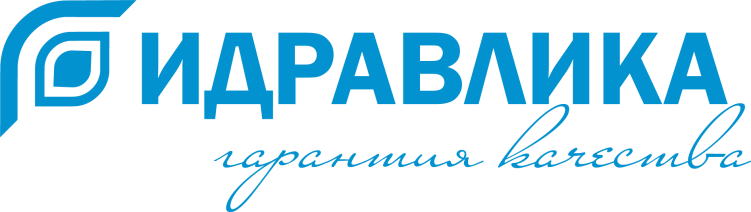 Данные для отправки грузаПолучатель : Индивидуальный предприниматель Валько Юрий Геннадьевич (строго в этом описании) ИНН: 772703192688 Адрес: 115487, г. Москва, 1-й Нагатинский проезд, дом №15 Телефон: +7 (964) 626-80-95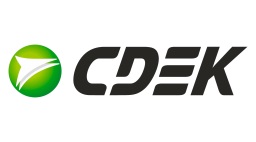 СДЕК: 115533, г. Москва,  Нагатинский бульвар, дом №6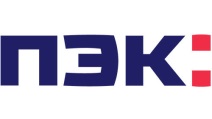 ПЭК: 117403, г. Москва, МКАД 31-й км, дом №12, стр. 1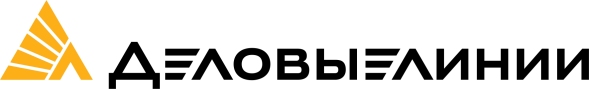 Деловые Линии: 117545, г. Москва, Подольских курсантов ул., дом №17, корп. 2Иные ТК и крупногабаритные грузы: 115487, г. Москва, 1-й Нагатинский проезд, дом №15